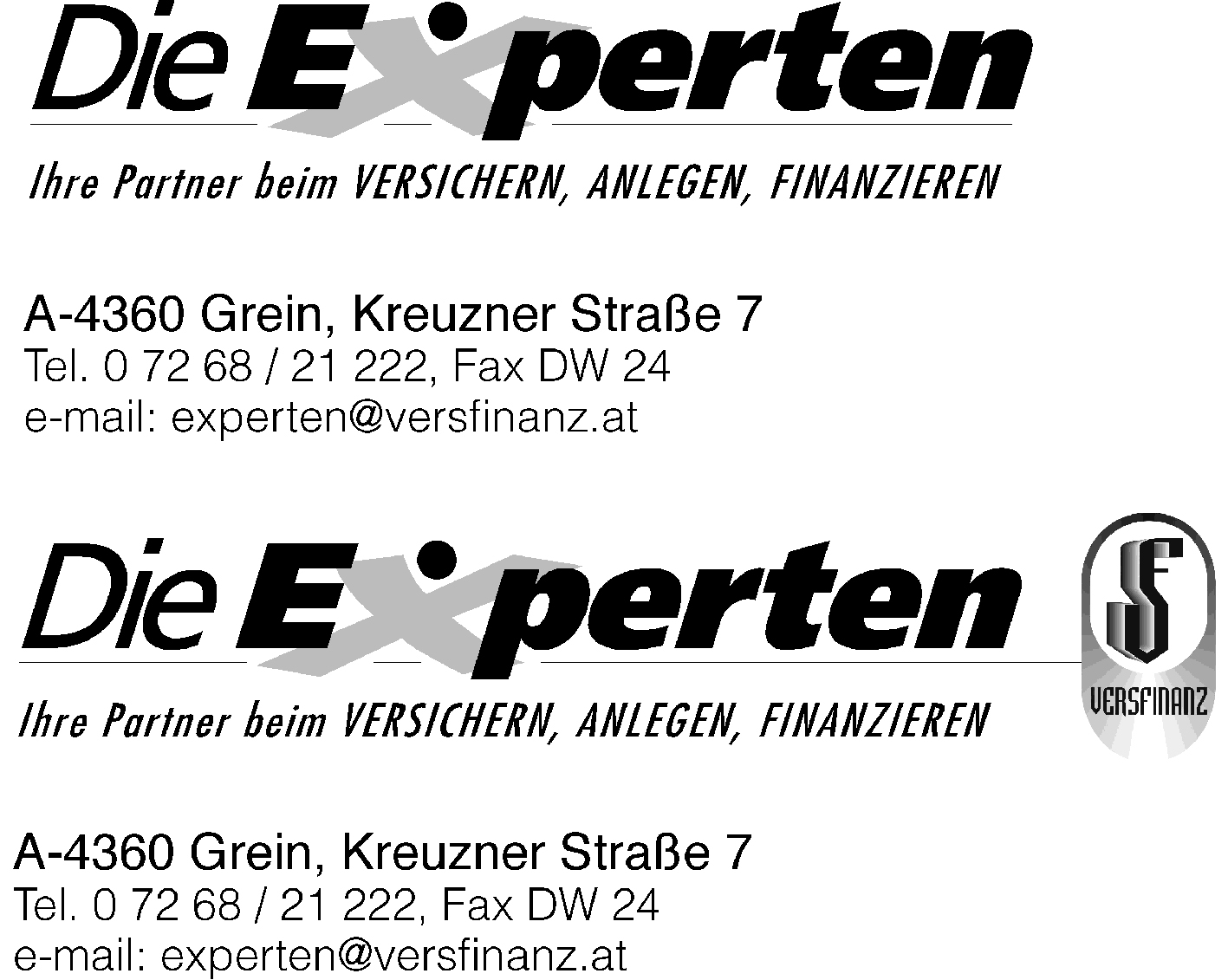 Art des SchadensVersicherungsnehmerAngaben zum EreignisSchadenumfangVom Schaden betroffene SachenBesteht für die versicherten Sachen Vorsteuerabzugsberechtigung?             	    ja              	    nein     	         teilweiseAllgemeine AngabenBei welcher Gesellschaft bestehen weitere Versicherungen für diesen Schadenfall?Bemerkungen und WünscheBankverbindung für EntschädigungszahlungIch (Wir) ermächtigen das obengenannte Versicherungsunternehmen, Einsicht in alle den gegenständlichen Schadensfall betreffenden Akten bei Behörden (Polizei, Gendarmerie, Gericht usw.) zu nehmen.     -VersicherungPolizzennummerElementar-SchadenanzeigeIhr Ansprechpartner für Rückfragen      Schadennummer / Polizzennummer  Glasbruch  Leitungswasser  Sturm, Hagel, Schneedruck, Erdrutsch   Brand, Blitzschlag, Explosion  KühlgutVor- und FamiliennameTelefon (zwischen 8 und 16 Uhr)Straße, Hausnummer, Postleitzahl, OrtEreignisortDatum, Uhrzeit      /      Ausführliche Beschreibung des Ereignisablaufes(Entstehungsursache, Schadenstelle, Ausbreitung, Verdacht des Verschuldens, Rettungsmaßnahmen ...)Wurde das Ereignis behördlich aufgenommen?BehördeZahl  ja                 neinEigentümer (Name, Anschrift)Telefon (zwischen 8 und 16 Uhr)Wer wrude mit der Schadenbehebung beauftragtHöhe des Schadens (Schätzung)€        Leitungswasser  Brand, Blitzschlag, Explosion  Sturm, Hagel, Schneedruck, Erdrutsch  HaushaltGesellschaftPolizzennummerFehler! Verweisquelle konnte nicht gefunden werden.Fehler! Verweisquelle konnte nicht gefunden werden.      GebäudeverwaltungTelefon (zwischen 8 und 16 Uhr)KontoinhaberBankKontonummerOrt, DatumVersicherungsnehmer